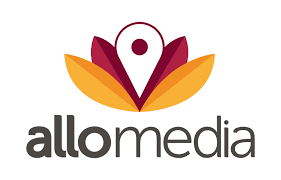 Documentation Technique des composants du package SalesforceParamétrageL’objet métier Appel (Call__c)Objet MétierUn objet est une unité de stockage tel qu’une table au sein d’une base de données Oracle. Nous avons créé un objets métier nommé Appel (nom api : allomedia__Call__c) afin de stocker Les données d’appel téléphonique.Cet objet a une relation N-1 vers un objet parent.Champs personnalisésCette objet métier contient plusieurs champs spécifiques :Le champ calculé allomedia__url__c est un champ calculé qui contient la formule suivante :HYPERLINK $CustomMetadata.allomedia__Constant__mdt.allomedia__url_allomedia_ui.allomedia__Value__c &"-"&allomedia__CallId__c,allomedia__ServerId__c&"-"& allomedia__CallId__c,"_blank")La formule contient la constante url_allomedia_ui, détaillée ultérieurement.Objet Technique ConfigMatchingPhone (ConfigMatchingPhone__mdt)Type d'enregistrement de métadonnées personnaliséLe type d'enregistrement de métadonnées personnalisé est un objet technique. Dans ce projet, nous utilisons l’objet allomedia__ConfigMatchingPhone__mdt, afin de donner la possibilité à du code de faire de la réconciliation des numéros d’appels avec tous type d’objet standard ou personnalisé de façon dynamique avec du paramétrage simple.Champs personnalisésCet objet contient plusieurs champs spécifiques :Valeur des enregistrements Objets ParentsPrésentation de page des objets parentsAfin de visualiser les appels liés à un compte, un contact ou un autre objet, la « page de présentation » de cet objet doit être paramétrée. Les appels seront visibles à travers une liste associée.Deux exemples de pages de présentation sont fournis dans le package soit :Account Allo-Media Layout pour le compte Contact Allo-Media Layout pour le Contact.ConstantsLes constants sont stockées dans un objet technique Constant__mdt (type d'enregistrement de métadonnées personnalisé).  Les constants des données peuvent être utilisé à la fois dans le code Apex et ainsi que dans le paramétrage. Champs personnalisésCet objet contient plusieurs champs spécifiques :Valeur des enregistrements La constante url_allomedia_ui contient l’url de la plateforme de production d’allomedia. Cette constante est utilisée dans le champ formule Url (allomedia__url__c) de l’objet Appel (allomedia__call__c), afin d’effectuer une redirection sur les détails de l’appel. Qualification (Tag)L’objet technique Qualification allomedia__Qualification__c (paramètre personnalisé) stocke toutes les qualifications des appels déjà traités au fil de l’eau. Le choix de ce type Objet technique vient du fait que c’est le code Apex qui effectue l’alimentation de cette table bien que cette dernière puisse être modifié par un profil administrateur.Champs personnalisésUne administration en fonction du besoin métiers peux modifier l’étiquette du tag via le champ « Custom Label » et peut suivre un tag en cochant le « Track ».Sécurité Site distantLes paramètres de site distant autorisent les points de sortis :Allomedia: https://api.allo-media.net Identifiant nomméUn « identifiant nommé » spécifie un point de terminaison d'appel et ses paramètres d'authentification requis. wsAlloMedia :URL: https://api.allo-media.net Password:  pour stocker le TokenDéveloppementPlateforme SalesforceSalesforce est un SAAS donc régit par de nombreuses limites. Une unité de traitement est appelée transaction. Une transaction peut être de type Synchrone ou Asynchrone. Dans ce projet, un appel Webservices sur la plateforme Allo-Média consomment 3sec en moyenne, Et 7kbit de donnée en moyenne à traiter pour 50 résultats.Les deux types de limite les plus impactant de ce projet sont pour chaque transaction :Le temps CPU : 10s max pour une transaction synchrone et 60s max pour une transaction synchrone.100 API Requests max (appels ou réceptions Webservice).Il existe également une limite d’API Requests sur 24h glissant pour l’ensemble de l’organisation, 100000 + nb de License utilisateur*1000 Api Requests. Garder à l’esprit qu’une organisation peut procéder à une ou plusieurs intégrations.Classe ApexLa classe Apex est un langage basé sur Java. Certaines classes héritent des interfaces natives de la plateforme Salesforce, ce qui permet d’être pilotée par du paramétrage. Les classes utilisées dans ce projet sont les suivantes :BatchLinkCallBatchLinkCall_testConstantsConstants_testDataRecoveryDataRecovery_testhelperPhonehelperPhone_testQueueableRequestCallsQueueableRequestCalls_testScheduledRequestCallScheduledRequestCall_testUtilQualificationUtilQualification_testWS_RestApiCallsWS_RestApiCalls_testConstantesLa classe « Constants » contient toutes les constantes du projet susceptible de changer ou pas, d’une version à une autre. Exemple :Le nombre de résultat attendu par auprès du Webservice Allomedia :MaximalCallsByRequest = 100Les champs exclues dans les résultats du Webservice Allomedia :URL_PARAM_EXCLUDE =transcript_json,qualification,out,visit,tracking_info,statusLe consommateur du Webservice Allo-MédiaLa classe « WS_RestApiCalls » est le consommateur du Webservice Allomedia, elle se base sur « l’identifiant nommé » pour s’authentifier. Elle effectue les communications REST API et transforme les résultats JSON en liste objet pivot qu’elle retourne au traitement de l’orchestrateur.Règles métier :Un résultat est traité si :Le champ type du nœud in est PHONE.Et le champ data du nœud in est renseigné.L’orchestrateurLa classe « QueueableRequestCalls » est l’orchestrateur de la synchronisation des données des appels téléphonique. Elle hérite de l’interface Queueable native de la plateforme Salesforce, ce qui permet de placer des traitements dans une queue en mode asynchrone. Une queue peut contenir jusqu’à 50 transactions. Ces transactions seront exécutées lorsque le système le permet.Règle métierDans une transaction, l’algorithme boucle sur les appels webservice jusqu’à ce qu’une limite ait atteint 90% de sa capacité.Lorsqu’une limite est atteinte, les résultats sont sérialisés puis transmis à une autre transaction, cela pour toutes les tranches de 10000 résultats. Cette exigence n’est pas courante, elle a été spécialement implémentée pour le besoin de allomedia.La problématique est la suivante : la tâche planifiée récupère l’Id Allomedia le plus récent parmi les enregistrements dans Salesforce, puis fait une synchronisation afin de récupérer les nouveaux appels jusqu’à cette Id. Cependant les api allomedia transmet les données du plus récent ou moins récent. Comme le traitement est découpé en plusieurs transactions, la première transaction va gérer les données les plus récentes. Si le traitement échoue à la deuxième transaction pour une raison quelconque, alors les données non gérées par ce traitement seront perdues et ne seront plus interrogées par les autres tâches planifiées. Car l’Id Allomedia le plus récent a été géré dans la première transaction.Planificateur (Scheduler)La classe « ScheduledRequestCall » hérite de l’interface Schedulable native de la plateforme Salesforce. Elle permet de planifier une tâche apex, dans une transaction synchrone. Son but sera de lancer le traitement QueueableRequestCalls. Batch de réconciliationLa classe « BatchLinkCall » est l’implémentation du batch de réconciliation. Elle hérite de l’interface batchable native de la plateforme Salesforce. Coupler avec l’objet technique « ConfigMatchPhone », ce batch peut requêter dynamiquement des objets métiers parents, qui peuvent être aussi des objets non connus par l’organisation de développement.Un batch apex effectue un traitement à partir d’un objet cible, en l’occurrence notre objet Appel[allomedia]. Dans un premier temps, le batch « BatchLinkCall » va requêter tous les enregistrements de l’objet Appel dont un des champs de relation n’a pas déjà été renseigné. Ces champs de relation doivent également être paramétrés et actif dans l’objet ConfigMatchPhone.Note : si l’objet ConfigMatchPhone est mal renseigné le batch part en exception.Du fait des limites de la plateforme SAAS, le batch découpe le résultat de la requête tous les 200 enregistrements, chaque découpage sera traité dans une transaction isolée.Dans une transaction, les numéros de téléphone des 200 enregistrements d’appels seront soumis à une itération pour chaque ligne active dans l’objet ConfigMatchPhone.Pour rappel, une ligne ConfigMatchPhone contient, le nom de l’objet parent ainsi que son champ téléphone et le champs relation de l’objet appel.Si l’évaluation est positive alors le champs relation de l’objet appel sera renseigné avec la référence de l’objet parent.Le numéro de l’objet parent sera évalué selon les règle suivantes.Règles métier :Si le numéro allomedia est numéro de l’objet parentSi le numéro allomedia comment par +33 alors vérifier que la transformation suivante existe :+33123456789 :0123456789 01 23 45 67 89 01-23-45-67-8901.23.45.67.89+33 (0)1 23 45 67 89 Si le numéro allomedia comment par +1 alors vérifier que la transformation suivante existe :+11234567890 :1234567890 (123) 456 7890(123) 456-7890Synchronisation en ligne de commande(code)La classe « DataRecovery » permet de lancer la synchronisation par ligne de code, dans 4 scénarios différents :Initialisation maximaleSi vous souhaitez initialiser la table d’appels avec la totalité des données de la plateforme Allo-Média, saisir cette ligne de code : Allomedia.DataRecovery.Full();Limite de 20000 appels.Initialisation partielleSi vous souhaitez initialiser la table d’appels avec les données récentes de la plateforme Allo-Média, utilisez en paramètre l’Identifiant (ID) du dernier appel souhaité, dans la ligne de code suivante : Ex : si l’ID du dernier appel « 550-1575471121.7704341 » Allomedia.DataRecovery.Partial('550-1575471121.7704341');Dans la Limite de 10000 appels.Initialisation ClassiqueSi la table des appels a déjà été initialisée et que vous souhaitez récupérer les nouveaux appels, saisir cette ligne de code :Allomedia.DataRecovery.classic();RéconciliationSi vous souhaitez juste effectuer un rattachement des enregistrements de la table des appels via une réconciliation, saisir cette ligne de code :Allomedia DataRecovery.batch();Les classes de testLes classes de test sont des tests unitaires.  Elles permettent d’exécuter des scénarios de cas métiers. Note : Cependant dans le cadre d’un appexchange, il n’est pas possible de livrer toutes les classes dans un package car les règle métier d’une organisation peuvent bloquer le cas de test et ainsi bloquer le déploiement du package.Ci-dessous les classes de test :BatchLinkCall_testConstants_testDataRecovery_testhelperPhone_testQueueableRequestCalls_testScheduledRequestCall_testTestHelperUtilQualification_testWS_RestApiCalls_testVersionAuteurDateCommentaireDraftPascal GUILLEN10/12/2020InitialisationBeta10Pascal GUILLEN16/01/2020RelectureBeta12Pascal GUILLEN28/01/2020Itération2, ajout de tag et format de telLabelNom apiType de champNature de champsDescriptionAccountallomedia__Account__cRéférence (Compte)PersonnaliséLien vers le compteCall Idallomedia__CallId__cTexte (30)PersonnaliséSuffixe de l’unique_idCampagnallomedia__campagn__cTexte (50)PersonnaliséCampagne de l’appelContactallomedia__Contact__cRéférence (Contact)PersonnaliséLien vers le compteCréé parCreatedByIdRéférence (Utilisateur)SystèmeDateCallallomedia__DateCall__cDate/heurePersonnaliséDate et heure de l’appelDernière modification parLastModifiedByIdRéférence (Utilisateur)SystèmeDurationallomedia__Duration__cTexte (8)PersonnaliséDurée de l’appelNom de l'appelNameNuméro automatiqueSystèmeChamp auto incrément CALL-{00000}Phoneallomedia__Phone__cTéléphonePersonnaliséNuméro de l’appel E164PropriétaireOwnerIdRéférence (Utilisateur)SystèmeServer Idallomedia__ServerId__cTexte (4)PersonnaliséPréfix de l’unique_id, n° du serveurUrlallomedia__url__cFormule (Texte)PersonnaliséChamps calculerallomedia__Qualifications__cTexte(255)PersonnaliséTous les qualificatifs séparer par une virguleQualifications(GUID)allomedia__QualificationsGUID__cZone de texte longue(640)PersonnaliséTagsallomedia__Tags__cTexte(255)PersonnaliséÉtiquette du champNom apiType de champNature de champsDescriptionCallObject
allomedia__CallObject__cRelation des métadonnées (Entity Definition)PersonnaliséObjet Call__c allomediaCallLookupFieldallomedia__CallLookupField__cRelation des métadonnées (Field Definition)PersonnaliséChamp lookup de l’objet callObjectTypeallomedia__ObjectType__cRelation des métadonnées (Entity Definition)PersonnaliséObjet parentFieldPhoneallomedia__FieldPhone__cRelation des métadonnées (Field Definition)PersonnaliséChamp téléphone de l’objet parentActiveallomedia__IsActive__cCase à cocherPersonnaliséEtiquetteMasterLabelTexte (40)SystèmeNom techniqueDeveloperNameTexte (40)SystèmeNom ApiObjectTypeFieldPhoneCallObjectCallLookupFieldActiveAccount_PhoneAccountPhoneAllomedia__Call__cAllomedia__Account_ctrueContact_Asst_PhoneContactAssistantPhoneAllomedia__Call__cAllomedia__Contact__ctrueContact_Desk_PhoneContactPhoneAllomedia__Call__cAllomedia__Contact__ctrueContact_Home_PhoneContactHomePhoneAllomedia__Call__cAllomedia__Contact__cfalseContact_Mobile_PhoneContactMobilePhoneAllomedia__Call__cAllomedia__Contact__ctrueÉtiquette du champNom apiType de champNature de champsDescriptionValue
allomedia__Value__cTexte (255)PersonnaliséValeur de la constantTypeallomedia__Type__cListe de sélectionPersonnaliséType de la valeur du champsEtiquetteMasterLabelTexte (40)SystèmeNom techniqueDeveloperNameTexte (40)SystèmeÉtiquette du champNom du ConstantTypeValueEmail ErrorEmailErrorTextepascal.guillen@carrenet.comurl-allomedia-uiurl_allomedia_uiTextehttps://scribr.allo-media.net/#/call/Étiquette du champNom apiTypeNature de champsDescriptionNameNameTexte (38)SystèmeGUID du la QualificationLabelallomedia__Label__cTexte (30)PersonnaliséÉtiquette AllomediaCustomLabelallomedia__CustomLabel__cTexte (30)PersonnaliséÉtiquette personnalisable ClientTrackallomedia__isTag__cCase à cocherPersonnaliséAppels détectés « irritant »